Feuille de route cardio I : Sang et Anatomie du coeurA partir de la vidéo suivante https://www.youtube.com/watch?v=aXCD350q9lI, , répondez aux questions 1 à 3.Quelles sont les fonctions du sang ?Transporter les cellules et les substances chimiques dans tout notre corps Régulation de la chaleur de notre corps Après une centrifugation d’un tube à essai, le sang se sépare en deux grandes parties  :Dans la partie supérieure : ……le plasma……………………………………………………………Dans la partie inférieure : éléments figurés Compléter le tableau Où sont fabriqués les cellules du sang ? A partir de quoi ? Ces cellules sont toutes fabriquées à l’aide des cellules souches hématopoïétiques et tout cela se passe dans la moelle osseuses A propos de l’EPO (https://www.youtube.com/watch?v=sAJMm8Xvalo ) . L’EPO (Erythropoïétine) est impliquée dans la régulation des globules rouges. Quelle est la nature de l’EPO ? L’EPO est une protéine hormoneQui la sécrète ? Elle est sécrétée principalement par le rein principalement et le foie Quelles sont les cellules cibles de cette hormone ? et quelle est l’action induite à ce niveau ?L’ EPO agit sur la moelle osseuse de nos os et cela induit une production plus importante de globules rouges.Quel est e stimulus auquel réagit le rein pour libérer l’EPO ?Le rein libère de l’EPO quand il perçoit qu’il  y a une baisse de la concentration en oxygène dans notre corps Donnez une définition de l’hématocrite ? https://www.futura-sciences.com/sante/questions-reponses/corps-humain-mesure-t-on-taux-hematocrite-1997/L’hématocrite c’est la proportion de globules rouges dans le sang par apport au volume total de sang Pourquoi mesure-t-on l’hématocrite des sportifs dans le cadre des contrôles anti-dopage ?On mesure l’hématocrite chez les sportifs car un taux trop élevé de globules rouges dans le corps peut etre un signe de dopage grace à de l’EPO ou une transfusion de sang.A partir de la vidéo (https://www.youtube.com/watch?v=rBZyKYoh2BU ), répondez aux questions 6 et 7. Quel est le rôle du système cardiovasculaire ?Le   système cardio vasculaire  assure le  transport  du sang riche en O2 et en nutriments  à travers tout notre corps  pour  alimenter nos organes et les débarrasser  des déchets Anatomie du cœur. Légendez le schéma avec les éléments suivants : ventricule droit / ventricule gauche / oreillette droite / oreillette gauche / veine cave / artère pumonaire / aorte / veine pulmonaire / Dans chaque cœur (droit et gauche), Indiquez avec des flèches le sens de circulation du sang en précisant le point d’entrée du sang dans le cœur et le point de sortie du sang. En vous appuyant sur la vidéo (https://www.youtube.com/watch?v=y8KyCEeD69c), Rajouter sur le schéma les valves cardiaques et précisez le rôle de ces valves.Les valves ont pour rôle de permettre au sang de refluer dans le mauvais sens ...................................................................................................................................................................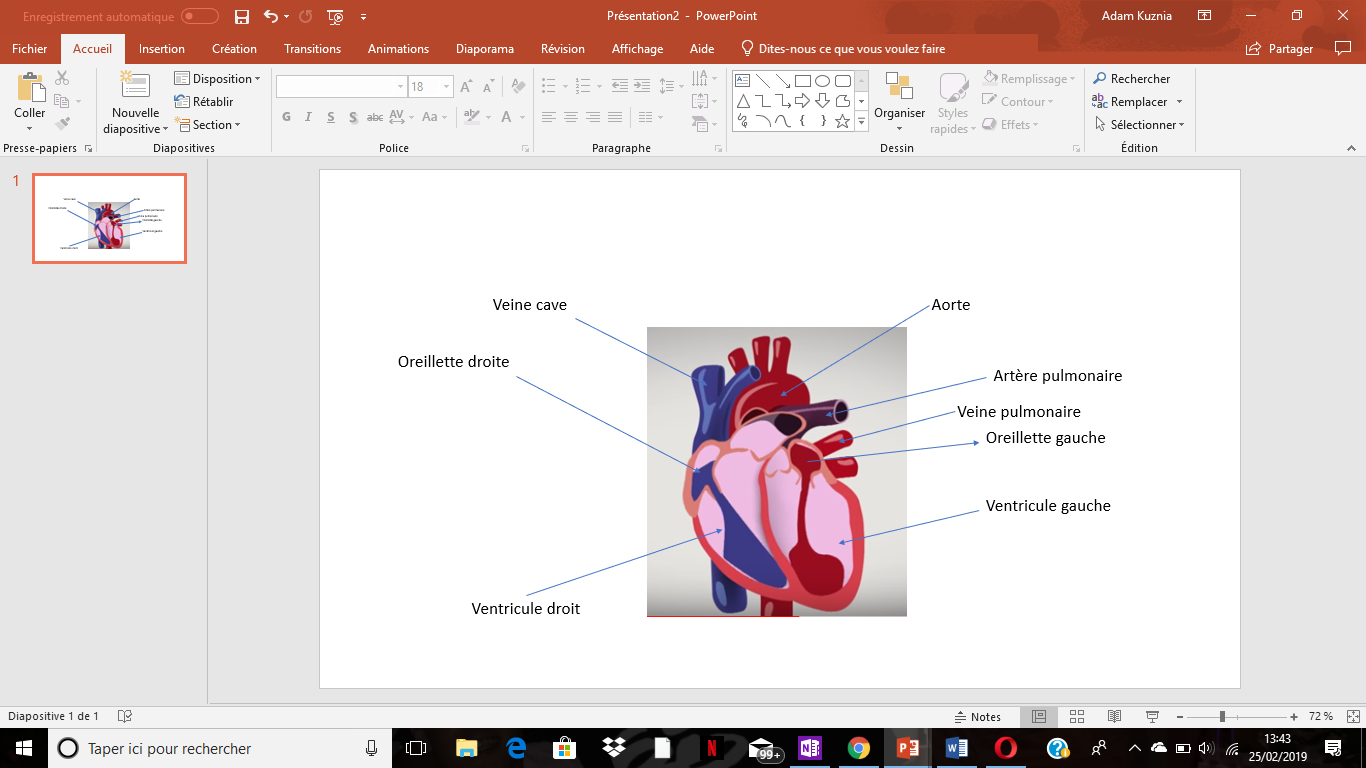 Partie supérieure du tubePartie inférieure du tubePartie inférieure du tubeCompositionLe plasma 90% d’eau 10% substances dissoutes Globules rouges .globules blanc .plaquettes  rôle ?Transport le dioxygène Font partit du système immunitaire Participent a la cicatrisation de tissus 